EQUIPMENT AND FACILITIES AT NATIONAL UNIVERSITY OF MONGOLIAFOR COLLABORATIVE USE TO URGENT PARTNERS(*purchased by URGENT project)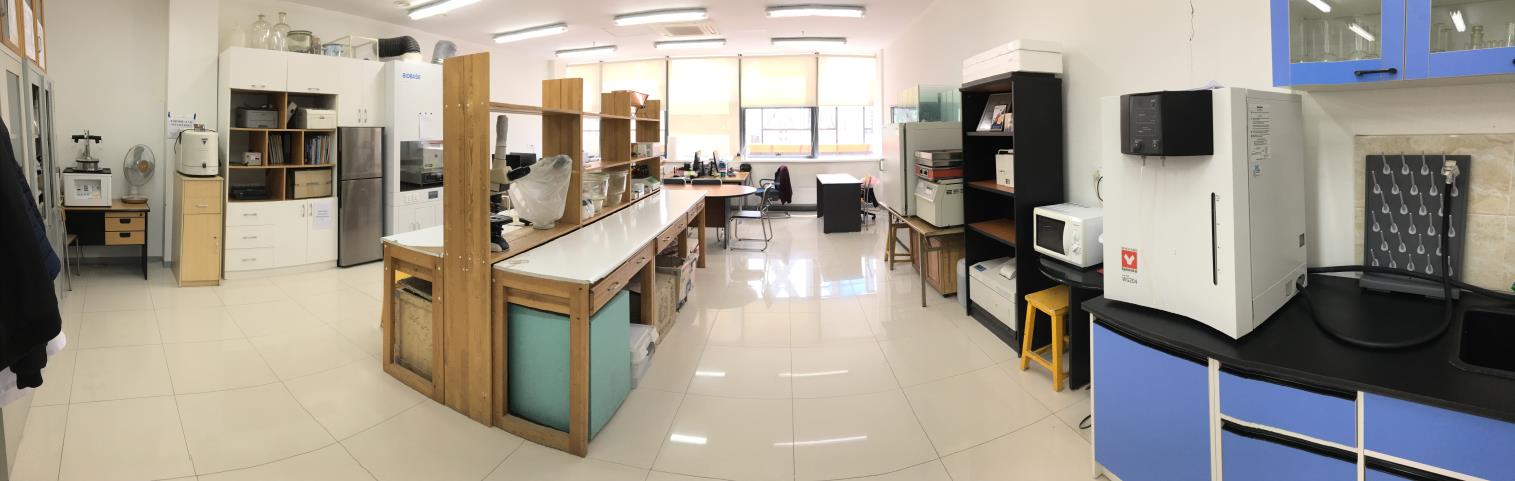 Summer camp in Orkhon Valley National Park The summer camp is located in Orkhon Valley National Park, Kharkhorin soum, Ovorkhangai aimag. Travel time by car is about 5 hours from Ulaanbaatar capital. The camp has ten gers (Mongolian traditional nomadic house) to work and stay. Also, there is a container with training and cooking rooms. http://www.mongoliagercamps.net/home/pages/about_mongolia_ger 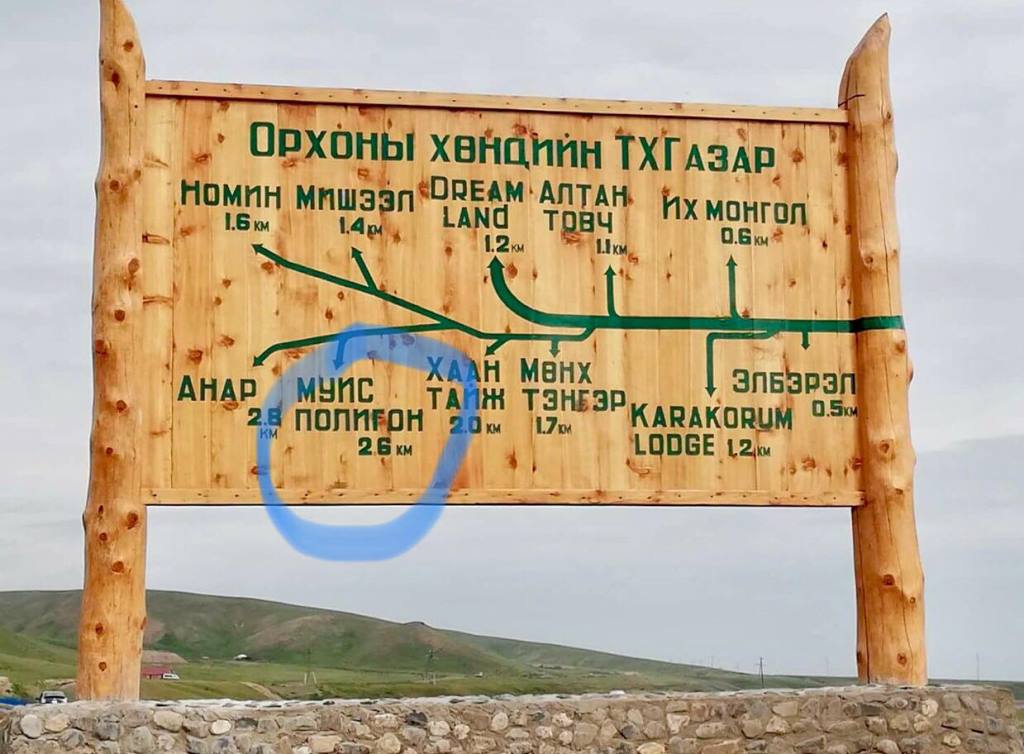 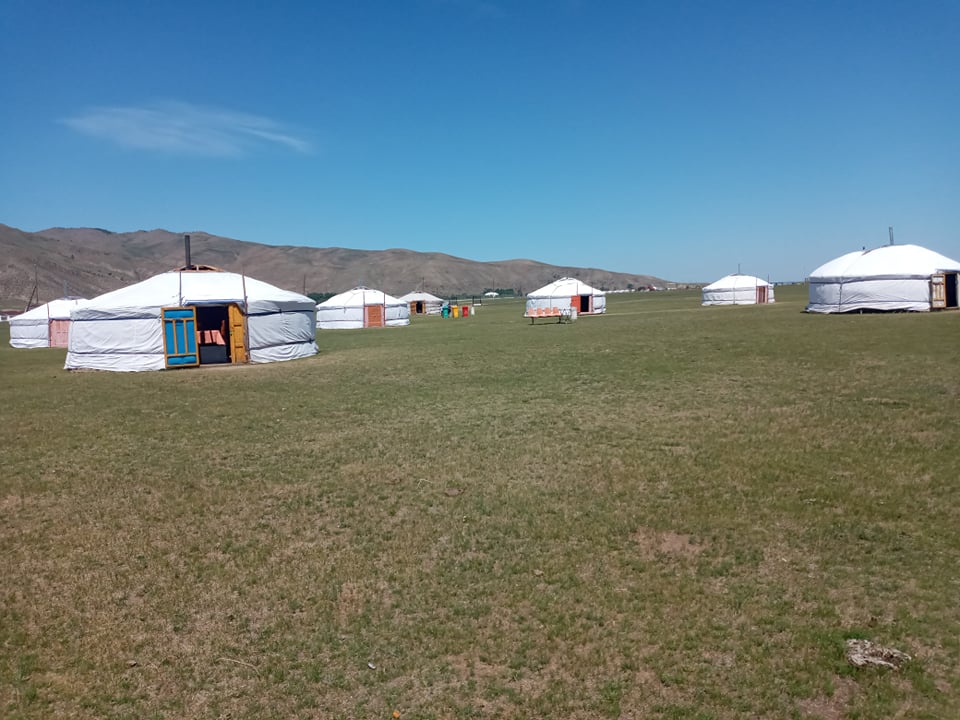 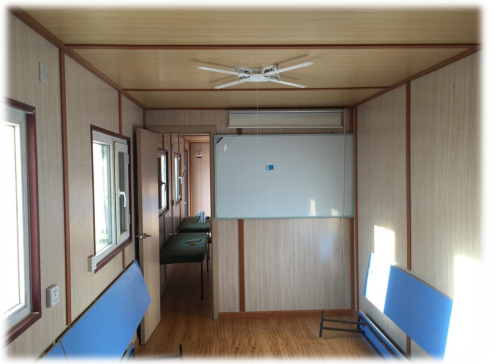 Terms of use: 	Under the cooperation agreements all equipment and facilities for study and research are provided at no chargePayment for consumables is a subject to additional agreement on a case-by-case basisPayment for food and accommodation at summer camp Contact information: 	Ochir Altansukh National University of Mongolia, Ulaanbaatar, MongoliaMobile:	976-91993096E-mail:	altansukh@seas.num.edu.mn №EquipmentTechnical specificationPurposeQuantityPhotoField study and research equipmentField study and research equipmentField study and research equipmentField study and research equipmentField study and research equipmentField study and research equipmentField study and research equipmentDroneDJI Mavic2 pro*Shutter Speed: Electronic Shutter: 8–1/8000sStill Image Size: 5472×3648Still Photography Modes:Single shotVideo Resolution:4K: 3840×2160 24/25/30p2.7K: 2688x1512 24/25/30/48/50/60pFHD: 1920×1080 24/25/30/48/50/60/120pField studyResearch1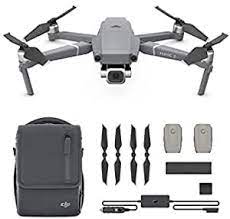 Water LevelMeterModel 101*For measuring the depth to water in wells, boreholes, standpipes, and tanks, Model 101 Water Level Meters are the industry standard for portable hand operated meters. The Solinst 101 Water Level Meter with P7 Probe features an extremely durable, laser marked PVDF flat tape, with an enhanced dog bone design that is thicker, reducing adherence to the side of well casing. Field studyResearch1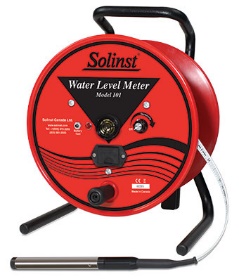 Multiple Water Quality Meter*Measuring Item: pH(0.00～14.00), ORP(-2.000～2.000mV), DO(0.00～20.00mg/ℓ), EC(0.00～10.00s./m), Salinity(0.00～4.00%), Total Dissolved Solid Volume(0.0～100.0g/ℓ), Seawater Specific Gravity(0.0～50.0), Temperature(-5.00～55.00℃), Turbidity(0.0～800.0NTU), Water Depth(0.0～100m)Field studyResearch1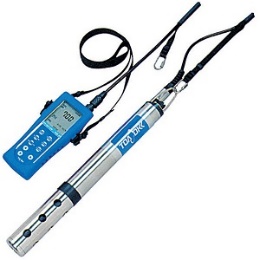 Discrete Interval Sampler*The Model 425 Discrete Interval Sampler provides a no-purge sampling option for collecting groundwater samples from discrete levels, and points of inflow, in wells and boreholes. It can also be used for profiling open water bodies, and for sampling above and below oil/product layers, as well as the actual product (e.g. LNAPL and DNAPL).Field studyResearch1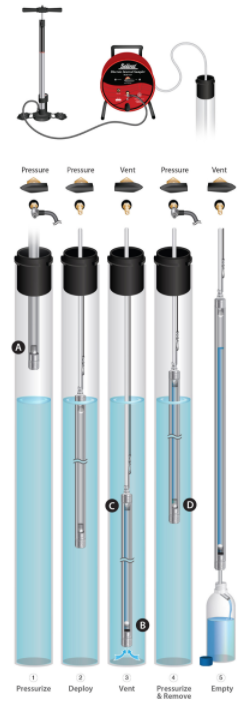 Sound levelMeter*Measurement range: 20-140dB RMS (143.3dB peak)Total Noise floor: 19dB(A) Class 1, 25dB(A) Class 2Frequency weightings: A, C and Z (un-weighted) simultaneouslyTimers: Duration 1s-24hMemory: 2GB (>1 year logging when set to 1 second interval, 999 runs).Field studyResearch1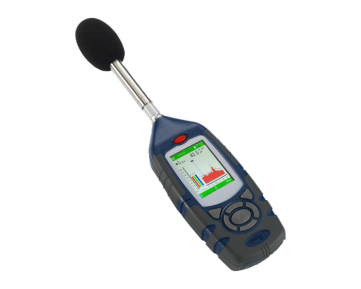 Air quality Meter*SO2 - 0-10 ppm, CO - 0-100 ppm, NO2 - 0-1 ppm, O3 - 0-0.5 ppm, PM10/PM2.5 - 0 – 1000 ug/m3, CO2 - 0-2000 ppmField studyResearch1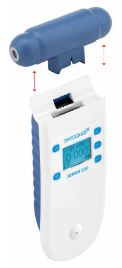 E-teaching facility and E-learning equipment and E-classroomE-teaching facility and E-learning equipment and E-classroomE-teaching facility and E-learning equipment and E-classroomE-teaching facility and E-learning equipment and E-classroomE-teaching facility and E-learning equipment and E-classroomE-teaching facility and E-learning equipment and E-classroomE-teaching facility and E-learning equipment and E-classroomDigital professor studioDeveloping e-learning and research training infrastructure, curricula contents and learning materialsE-course1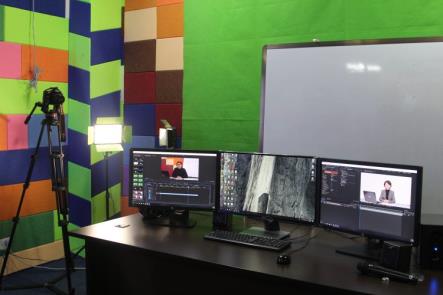 ProjectorEpson Home Cinema 2150 Miracst 3LCD ProjectorColor & White Brightness of 2500 LumensFull HD (1920 x 1080) Native Resolution3D Capability: YesLamp Life: Normal Mode: Up to 4000 hours E-learning1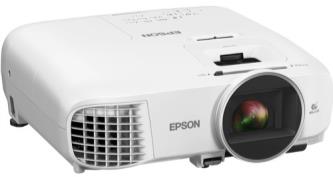 E-learningclassroomProviding training in ICT-related issues and cutting-edge multidisciplinary topics of environmental studies.E-learningE-teaching1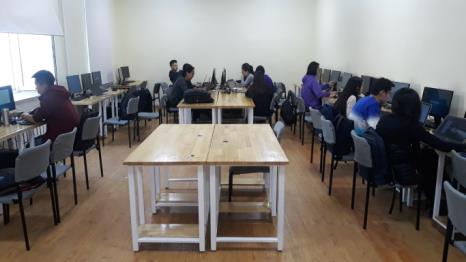 Environmental laboratory and equipmentEnvironmental laboratory and equipmentEnvironmental laboratory and equipmentEnvironmental laboratory and equipmentEnvironmental laboratory and equipmentEnvironmental laboratory and equipmentEnvironmental laboratory and equipmentEnvironmental engineering laboratoryConduct environmental related researchSpace for research students Laboratory1Laboratory photo shownORP andpH meterTOAOKIM-22PTo measure oxygen redox potential and pH in water sample Lab andfield2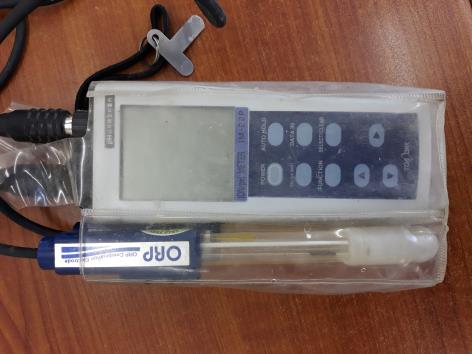 EC meterDO meterTOAOKCM-21PDO-31PTo measure electro conductivity and dissolved oxygen in water sampleLab andfield1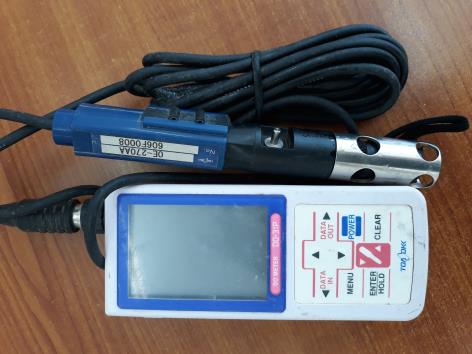 Freeze dryerEYELAFDU-1200Dry environmental sample that involves freezing the product, lowering pressure, then removing the ice by sublimationLab 1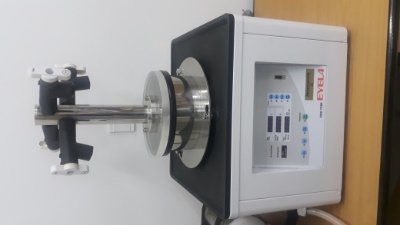 WaterDistillerYAMATOWG204Distill water and make ion exchanged water to use laboratory experiment Lab1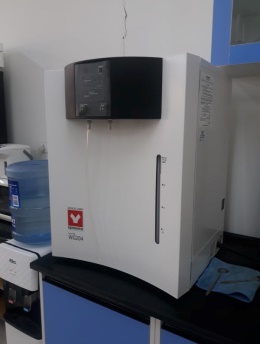 RefrigeratorSHARP80lKeep environmental samples in minus CelsiusLab1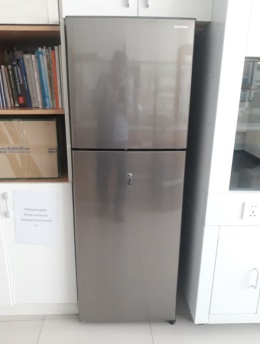 Fume HoodFH1200BiobaseConduct environmental analysis with toxic fumeLab1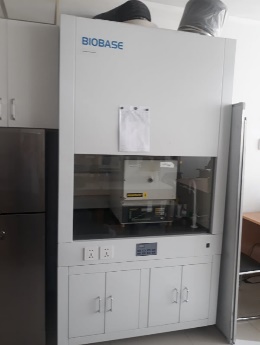 PortablerefrigeratorKeep environmental samples in minus CelsiusField 1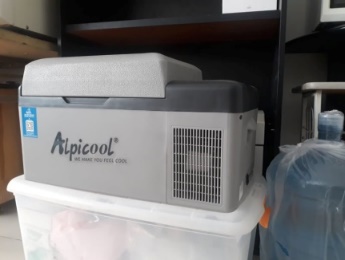 Drying overHeraeusDry environmental samples in plus CelsiusLab1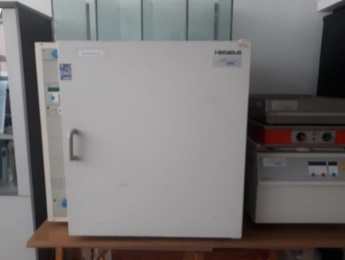 